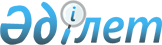 "2009 жылға арналған аудан бюджеті туралы" 2008 жылғы 26 желтоқсандағы № 9-93-IV шешімге өзгерістер енгізу туралы
					
			Күшін жойған
			
			
		
					Шығыс Қазақстан облысы Үржар аудандық мәслихатының 2009 жылғы 23 қарашадағы N 15-160-IV шешімі. Шығыс Қазақстан облысы Әділет департаментінің Үржар аудандық әділет басқармасында 2009 жылғы 30 қарашада N 5-18-87 тіркелді. Күші жойылды - қабылданған мерзімінің бітуіне байланысты (Үржар аудандық  әділет басқармасының 2010 жылғы 11 қаңтардағы № 152 хаты)

      Ескерту. Күші жойылды - қабылданған мерзімінің бітуіне байланысты (Үржар аудандық әділет басқармасының 2010.01.11 № 152 хаты).

      Қазақстан Республикасының 2008 жылғы 4 желтоқсандағы № 95-IV «Қазақстан Республикасының Бюджет кодексінің» 109 бабына, Қазақстан Республикасының 2009 жылғы 11 қарашадағы «2009–2011 жылдарға арналған республикалық бюджетке өзгерістер енгізу туралы» № 198-IV Заңына, Қазақстан Республикасының 2001 жылғы 23 қаңтардағы «Қазақстан Республикасындағы жергілікті мемлекеттік басқару және өзін-өзі басқару туралы» № 148 Заңының 6 бабының 1) тармағының 1) тармақшасына және Шығыс Қазақстан облыстық мәслихатының 2009 жылғы 21 қарашадағы «2009 жылға арналған облыстық бюджеті туралы» 2008 жылғы 19 желтоқсандағы № 10/129-IV шешіміне өзгерістер мен толықтырулар енгізу туралы» № 16/218-IV (нормативтік құқықтық актілерді мемлекеттік тіркеу тізілімінде 2009 жылдың 26 қарашасында № 2520 болып тіркелген)  шешіміне сәйкес, Үржар аудандық мәслихаты ШЕШІМ ҚАБЫЛДАДЫ:



      1. «2009 жылға арналған аудан бюджеті туралы» Үржар аудандық мәслихатының 2008 жылғы 26 желтоқсандағы № 9-93-IV шешіміне (нормативтік құқықтық актілерді мемлекеттік тіркеу тізілімінде № 5-18-71 болып тіркелген, аудандық «Уақыт тынысы» газетінің 2009 жылғы 24 және 31 қаңтарындағы № 3, 4 сандарында жарияланған) мынадай өзгерістер енгізілсін:



      1) түсімдер «3 242 958,4» мың теңге «3 224 994,5» мың теңгеге өзгертілсін, соның ішінде:

      салық түсімдері 430 478,0 мың теңге;

      салық емес түсімдер 3 369,0 мың теңге;

      негізгі капиталды сатудан түсетін түсімдер 13 000,0 мың теңге;

      трансферттердің түсімі «424 365,4» мың теңге «406 401,5» мың теңгеге өзгертілсін, соның ішінде:

      ағымдағы нысаналы трансферттер «254 172,1» мың теңге «241 847,2» мың теңгеге;

      нысаналы даму трансферттері «170193,3»мың теңге «164 554,3» мың теңгеге өзгертілсін;

      субвенциялар 2 371 746,0 мың теңге;

      2) Шығындар «3 288 651,5» мың теңге «3 270 687,6» мың теңгеге өзгертілсін, соның ішінде:

      білім беру «2 002 056» мың теңге «1 992 556,6» теңгеге;

      тұрғын үй-коммуналдық шаруашылық «355 981,4» мың теңге «350 342,4» мың теңгеге;

      ауыл, су, орман, балық шаруашылығы, ерекше қорғалатын табиғи аймақтар қоршаған ортаны және жан жануарлар дүниесін қорғау, жер қатынастар «44 456,1» мың теңге «41 630,6»мың теңгеге өзгертілсін;

      3) Операциялық сальдо - 45 693,1 мың теңге;

      4) Бюджет тапшылығы ( профициті) - 45 693,1 мың теңге;

      5) Бюджет тапшылығын қаржыландыру (профицитті пайдалану) 45 693,1 мың теңге.



      2. № 1 қосымша жаңа редакцияда берілсін.



      3. Осы шешім 2009 жылдың 1 қаңтарынан бастап қолданысқа енгізіледі.      Сессия төрағасы, аудандық

      мәслихат хатшысы                   М. Бітімбаев

Аудандық мәслихаттың 2009 жылғы

23 қарашадағы 15 сессиясының

№ 15-160-IV шешіміне 1 қосымша(мың теңге)(мың теңге)
					© 2012. Қазақстан Республикасы Әділет министрлігінің «Қазақстан Республикасының Заңнама және құқықтық ақпарат институты» ШЖҚ РМК
				СанатыСанатыСанатыСанатыСанатыСомасы
СыныбыСыныбыСыныбыСыныбыIшкi сыныбыIшкi сыныбыIшкi сыныбыЕрекшелiгi
АТАУЫ
1
2
3
4
5
6
1. Кірістер3224994,51Салықтық түсімдер43047801Табыс салығы1662332Жеке табыс салығы16623301Төлем көзінен салық салынатын табыстардан

ұсталатын жеке табыс салығы11833302Төлем көзінен салық салынбайтын

табыстардан ұсталатын жеке табыс салығы3900003Қызметін біржолғы талон бойынша жүзеге

асыратын жеке тұлғалардан алынатын жеке

табыс салығы890003әлеуметтік салық1685651әлеуметтік салық16856501әлеуметтік салық16856504Меншiкке салынатын салықтар802071Мүлiкке салынатын салықтар2731001Заңды тұлғалардың және жеке кәсіпкерлердің

мүлкіне салынатын салық2150002Жеке тұлғалардың мүлкiне салынатын салық58103Жер салығы1039702Елдi мекендер жерлерiне жеке тұлғалардан

алынатын жер салығы708503Өнеркәсіп, көлік, байланыс, қорғаныс

жеріне және ауыл шаруашылығына арналмаған

өзге де жерге салынатын жер салығы43607Ауыл шаруашылығы мақсатындағы жерлерге

заңды тұлғалардан, жеке кәсіпкерлерден,

жеке нотариустар мен адвокаттардан

алынатын жер салығы17608Елді мекендер жерлеріне заңды тұлғалардан,

жеке кәсіпкерлерден, жеке нотариустар мен

адвокаттардан алынатын жер салығы27004Көлiк құралдарына салынатын салық3900001Заңды тұлғалардан көлiк құралдарына

салынатын салық250002Жеке тұлғалардан көлiк құралдарына

салынатын салық365005Бірыңғай жер салығы350001Бірыңғай жер салығы350005Тауарларға, жұмыстарға және қызметтерге

салынатын iшкi салықтар112652Акциздер346096Заңды және жеке тұлғалар бөлшек саудада

өткізетін, сондай-ақ өзінің өндірістік

мұқтаждарына пайдаланылатын бензин

(авиациялықты қоспағанда)335097Заңды және жеке тұлғаларға бөлшек саудада

өткізетін, сондай-ақ өз өндірістік

мұқтаждарына пайдаланылатын дизель отыны1103Табиғи және басқа ресурстарды пайдаланғаны

үшiн түсетiн түсiмдер59115Жер учаскелерін пайдаланғаны үшін төлем5914Кәсiпкерлiк және кәсiби қызметтi

жүргiзгенi үшiн алынатын алымдар666201Жеке кәсіпкерлерді мемлекеттік тіркегені

үшін алынатын алым71002Жекелеген қызмет түрлерiмен айналысу

құқығы үшiн алынатын лицензиялық алым150003Заңды тұлғаларды мемлекеттiк тiркегенi

және филиалдар мен өкiлдiктердi есептiк

тiркегенi үшiн алынатын алым5505Жылжымалы мүлікті кепілдікке салуды

мемлекеттік тіркегені және кеменiң немесе

жасалып жатқан кеменiң ипотекасы үшін

алынатын алым15814Көлік құралдарын мемлекеттік тіркегені

үшін алым33118Жылжымайтын мүлікке және олармен мәміле

жасау құқығын мемлекеттік тіркегені үшін

алынатын алым306020Жергілікті маңызы бар және елді

мекендердегі жалпы пайдаланудағы

автомобиль жолдарының бөлу жолағында

сыртқы (көрнекі) жарнамаларды

орналастырғаны үшін алынатын төлем8485Құмар ойын бизнеске салық55202Тіркелген салық55208Заңдық мәнді іс-әрекеттерді жасағаны және

(немесе) оған уәкілеттігі бар мемлекеттік

органдар немесе лауазымды адамдар құжаттар

бергені үшін алынатын міндетті төлемдер42081Мемлекеттік баж420802Мемлекеттік мекемелерге сотқа берілетін

талап арыздарынан алынатын мемлекеттік

бажды қоспағанда, мемлекеттік баж сотқа

берілетін талап арыздардан, ерекше талап

ету істері арыздарынан, ерекше

жүргізілетін істер бойынша арыздардан

(шағымдардан), сот бұйрығы170004Азаматтық хал актілерін тіркегені үшін,

сондай-ақ азаматтарға азаматтық хал

актілерін тіркеу туралы куәліктерді және

азаматтық хал актілері жазбаларын

өзгертуге, толықтыруға және қалпына

келтіруге байланысты куәліктерді қайтадан

бергені үшін мемлекет170205Шет елге баруға және Қазақстан

Республикасына басқа мемлекеттерден

адамдарды шақыруға құқық беретін

құжаттарды ресімдегені үшін, сондай-ақ осы

құжаттарға өзгерістер енгізгені үшін

алынатын мемлекеттік баж23807Қазақстан Республикасы азаматтығын алу,

Қазақстан Республикасы азаматтығын қалпына

келтіру және Қазақстан Республикасы

азаматтығын тоқтату туралы құжаттарды

ресімдегені үшін алынатын мемлекеттік баж708Тұрғылықты жерін тіркегені үшін алынатын

мемлекеттік баж27209Аңшы куәлігін бергені және оны жыл сайын

тіркегені үшін мемлекеттік баж3510Жеке және заңды тұлғалардың азаматтық,

қызметтік қаруының (аңшылық суық қаруды,

белгі беретін қаруды, ұңғысыз атыс қаруын,

механикалық шашыратқыштарды, көзден жас

ағызатын немесе тітіркендіретін заттар

толтырылған аэрозольді және басқа

құрылғыларды, үрлемелі қуаты 7,5 Дж-дан

аспайтын пневматикалық қаруды қоспағанда

және калибрі 4,5 мм-ге дейінгілерін

қоспағанда) әрбір бірлігін тіркегені және

қайта үшін алынатын мемлекеттік баж9312Қаруды және оның оқтарын сақтауға немесе

сақтау мен алып жүруге, тасымалдауға,

Қазақстан Республикасының аумағына әкелуге

және Қазақстан Республикасынан әкетуге

рұқсат бергені үшін алынатын мемлекеттік

баж3121Тракторшы-машинисттің куәлігі берілгені

үшін алынатын баж1302Салықтық емес түсiмдер336901Мемлекеттік меншіктен түсетін кірістер20985Мемлекет меншігіндегі мүлікті жалға

беруден түсетін кірістер209804Коммуналдық меншіктегі мүлікті жалдаудан

түсетін кірістер209804Мемлекеттік бюджеттен қаржыландырылатын,

сондай-ақ Қазақстан Республикасы Ұлттық

Банкінің бюджетінен (шығыстар сметасынан)

ұсталатын және қаржыландырылатын

мемлекеттік мекемелер салатын айыппұлдар,

өсімпұлдар, санкциялар, өндіріп алулар01Мұнай секторы кәсіпорындарынан түсетін

түсімдерді қоспағанда, мемлекеттік

бюджеттен қаржыландырылатын, сондай-ақ

Қазақстан Республикасы Ұлттық Банкінің

бюджетінен (шығыстар сметасынан) ұсталатын

және қаржыландырылатын мемлекеттік

мекемелер салатын айыппұл005Жергілікті мемлекеттік органдар салатын

әкімшілік айыппұлдар, өсімпұлдар,

санкциялар10Табиғатты пайдаланушылардан келтірілген

зиянның орнын толтыру туралы талаптар

бойынша алынған қаражат, аңшылықтың және

балық аулаудың тәркіленген құралдарын,

заңсыз олжаланған өнімдерді сатудан түскен

қаражат06Басқа да салықтық емес түсiмдер12711Басқа да салықтық емес түсiмдер127109Жергіліктік бюджетке түсетін салықтық емес

басқа да түсімдер12713Негізгі капиталды сатудан түсетін түсімдер1300003Жердi және материалдық емес активтердi

сату130001Жерді сату1300001Жер учаскелерін сатудан түсетін түсімдер130004Трансферттердің түсімдері2778147,502Мемлекеттiк басқарудың жоғары тұрған

органдарынан түсетiн трансферттер2778147,52Облыстық бюджеттен түсетiн трансферттер2778147,501Ағымдағы нысаналы трансферттер241847,202Нысаналы даму трансферттері164554,303Субвенциялар2371746Кіші функцияКіші функцияКіші функцияКіші функцияКіші функцияСомасы
Бюджет бағдарлама әкімшілігіБюджет бағдарлама әкімшілігіБюджет бағдарлама әкімшілігіБюджет бағдарлама әкімшілігіБағдарламаБағдарламаБағдарламаКіші бағдарламаКіші бағдарламаАТАУЫ
II. Шығыстар3270687,6Жалпы сипаттағы мемлекеттiк қызметтер24271601Мемлекеттiк басқарудың жалпы функцияларын

орындайтын өкiлдi, атқарушы және басқа

органдар218920112Аудан (облыстық маңызы бар қала)

мәслихатының аппараты11188001Аудан (облыстық маңызы бар қала)

мәслихатының қызметін қамтамасыз ету11188003Жергілікті органдардың аппараттары10760007Мемлекеттік қызметшілердің біліктілігін

арттыру378009Мемлекеттік органдарды

материалдық-техникалық жарақтандыру0100Депутаттық қызмет50122Аудан (облыстық маңызы бар қала) әкімінің

аппараты46327001Аудан (облыстық маңызы бар қала) әкімінің

қызметін қамтамасыз ету46138003Жергілікті органдардың аппараттары44745007Мемлекеттік қызметшілердің біліктілігін

арттыру830009Мемлекеттік органдарды

материалдық-техникалық жарақтандыру563002Ақпараттық жүйелер құру189123Қаладағы аудан, аудандық маңызы бар қала,

кент, ауыл (село), ауылдық (селолық) округ

әкімінің аппараты161405001Қаладағы ауданның, аудандық маңызы бар

қаланың, кенттің, ауылдың (селоның),

ауылдық (селолық) округтің әкімі

аппаратының қызметін қамтамасыз ету161405003Жергілікті органдардың аппараттары158987007Мемлекеттік қызметшілердің біліктілігін

арттыру2118009Мемлекеттік органдарды

материалдық-техникалық жарақтандыру30002Қаржылық қызмет14929452Ауданның (облыстық маңызы бар қаланың)

қаржы бөлімі14929001Қаржы бөлімінің қызметін қамтамасыз ету14574003Жергілікті органдардың аппараттары14376007Мемлекеттік қызметшілердің біліктілігін

арттыру198009Мемлекеттік органдарды материалдық- техникалық жарақтандыру0002Ақпараттық жүйелер құру0003Салық салу мақсатында мүлікті бағалауды

жүргізу355004Біржолғы талондарды беру жөніндегі жұмысты

және біржолғы талондарды іске асырудан

сомаларды жинаудың толықтығын қамтамасыз

етуді ұйымдастыру005Жоспарлау және статистикалық қызмет8867453Ауданның (облыстық маңызы бар қаланың)

экономика және бюджеттік жоспарлау бөлімі8867001Экономика және бюджетті жоспарлау

бөлімінің қызметін қамтамасыз ету8867003Жергілікті органдардың аппараттары8601007Мемлекеттік қызметшілердің біліктілігін

арттыру266009Мемлекеттік органдарды материалдық- техникалық жарақтандыру0Қорғаныс1900201Әскери мұқтаждар8860122Аудан (облыстық маңызы бар қала) әкімінің

аппараты8860005Жалпыға бірдей әскери міндетті атқару

шеңберіндегі іс-шаралар886002Төтенше жағдайлар жөнiндегi жұмыстарды

ұйымдастыру10142122Аудан (облыстық маңызы бар қала) әкімінің

аппараты10142006Аудан (облыстық маңызы бар қала)

ауқымындағы төтенше жағдайлардың алдын алу

және оларды жою10142100Төтенше жағдайлардың алдын алу және жою

жөніндегі іс-шаралар10142Қоғамдық тәртіп, қауіпсіздік, құқықтық,

сот, қылмыстық-атқару қызметі01Құқық қорғау қызметi0458Ауданның (облыстық маңызы бар қаланың)

тұрғын үй-коммуналдық шаруашылығы,

жолаушылар көлігі және автомобиль жолдары

бөлімі0021Елді мекендерде жол жүру қозғалысын реттеу

бойынша жабдықтар мен құралдарды пайдалану0Бiлiм беру1992556,601Мектепке дейiнгi тәрбие және оқыту10333464Ауданның (облыстық маңызы бар қаланың)

білім беру бөлімі10333009Мектепке дейінгі тәрбие ұйымдарының

қызметін қамтамасыз ету1033302Бастауыш, негізгі орта және жалпы орта

бiлiм беру1890372,6123Қаладағы аудан, аудандық маңызы бар қала,

кент, ауыл (село), ауылдық (селолық) округ

әкімінің аппараты1933005Ауылдық (селолық) жерлерде балаларды

мектепке дейін тегін алып баруды және кері

алып келуді ұйымдастыру1933464Ауданның (облыстық маңызы бар қаланың)

білім беру бөлімі1888439,6003Жалпы білім беру1842643,7105Бастауыш, негізгі орта және жалпы орта

білім беру мектептер, гимназиялар,

лицейлер, бейіндік мектептер,

мектеп-балабақшалар1842643,7006Балалар үшін қосымша білім беру22674010Республикалық бюджеттен берілетін

трансферттер есебiнен нысаналы

трансферттердің есебінен білім берудің

мемлекеттік жүйесіне оқудың жаңа

технологияларын енгізу23121,909Бiлiм беру саласындағы өзге де қызметтер91851464Ауданның (облыстық маңызы бар қаланың)

білім беру бөлімі66792001Білім беру бөлімінің қызметін қамтамасыз

ету10628003Жергілікті органдардың аппараттары10276007Мемлекеттік қызметшілердің біліктілігін

арттыру352004Ауданның (облыстық маңызы бар қаланың)

мемлекеттік білім беру мекемелерінде білім

беру жүйесін ақпараттандыру4428005Ауданның (облыстық маңызы бар қаланың)

мемлекеттік білім беру мекемелер үшін

оқулықтар мен оқу-әдiстемелiк кешендерді

сатып алу және жеткізу42616011Өңірлік жұмыспен қамту және кадрларды

қайта даярлау стратегиясын іске асыру

шеңберінде білім беру объектілерін күрделі

және ағымдағы жөндеу9120027Республикалық бюджет есебінен берілетін

трансферт есебінен9120467Ауданның (облыстық маңызы бар қаланың)

құрылыс бөлімі25059037Білім беру объектілерін салу және

реконструкция25059015Жергілікті бюджет қаражаты есебінен25059Әлеуметтiк көмек және әлеуметтiк

қамсыздандыру26963302Әлеуметтік көмек249652123Қаладағы аудан, аудандық маңызы бар қала,

кент, ауыл (село), ауылдық (селолық) округ

әкімінің аппараты22343003Мұқтаж азаматтарға үйінде әлеуметтік көмек

көрсету22343451Ауданның (облыстық маңызы бар қаланың)

жұмыспен қамту және әлеуметтік

бағдарламалар бөлімі227309002Еңбекпен қамту бағдарламасы39693100Қоғамдық жұмыстар24811101Жұмыссыздарды кәсіптік даярлау және қайта

даярлау3052102Халықты жұмыспен қамту саласында

азаматтарды әлеуметтік қорғау жөніндегі

қосымша шаралар1222103Республикалық бюджеттен ағымдағы нысаналы

трансферттер есебінен әлеуметтік жұмыс

орындар және жастар тәжірибесі

бағдарламасын кеңейту10608004Ауылдық жерлерде тұратын денсаулық сақтау,

білім беру, әлеуметтік қамтамасыз ету,

мәдениет және спорт мамандарына отын сатып

алуға Қазақстан Республикасының

заңнамасына сәйкес әлеуметтік көмек

көрсету8027005Мемлекеттік атаулы әлеуметтік көмек30627011Республикалық бюджеттен берілетін

трансферттер есебiнен8678015Жергілікті бюджет қаражаты есебінен21949006Тұрғын үй көмегі7301007Жергілікті өкілетті органдардың шешімі

бойынша азаматтардың жекелеген топтарына

әлеуметтік көмек46454010Үйде тәрбиеленіп оқытылатын мүгедек

балаларды материалдық қамтамасыз ету8700014Мұқтаж азаматтарға үйде әлеуметтік көмек

көрсету1091601618 жасқа дейінгі балаларға мемлекеттік

жәрдемақылар74003011Республикалық бюджеттен берілетін

трансферттер есебiнен13989015Жергілікті бюджет қаражаты есебінен60014017Мүгедектерді оңалту жеке бағдарламасына

сәйкес, мұқтаж мүгедектерді міндетті

гигиеналық құралдармен қамтамасыз етуге,

және ымдау тілі мамандарының, жеке

көмекшілердің қызмет көрсетуі158809Әлеуметтiк көмек және әлеуметтiк

қамтамасыз ету салаларындағы өзге де

қызметтер19981451Ауданның (облыстық маңызы бар қаланың)

жұмыспен қамту және әлеуметтік

бағдарламалар бөлімі19981001Жұмыспен қамту және әлеуметтік

бағдарламалар бөлімінің қызметін

қамтамасыз ету17858003Жергілікті органдардың аппараттары17775007Мемлекеттік қызметшілердің біліктілігін

арттыру83009Мемлекеттік органдарды

материалдық-техникалық жарақтандыру0011Жәрдемақыларды және басқа да әлеуметтік

төлемдерді есептеу, төлеу мен жеткізу

бойынша қызметтерге ақы төлеу2123Тұрғын үй-коммуналдық шаруашылық350342,401Тұрғын үй шаруашылығы101875,7458Ауданның (облыстық маңызы бар қаланың)

тұрғын үй-коммуналдық шаруашылығы,

жолаушылар көлігі және автомобиль жолдары

бөлімі30401002Мемлекеттік қажеттілік үшін жер

участкелерін алып қою, соның ішінде сатып

алу жолымен алып қою және осыған

байланысты жылжымайтын мүлікті иеліктен

айыру9457004Азаматтардың жекелеген санаттарын тұрғын

үймен қамтамасыз ету20944015Жергілікті бюджет қаражаты есебінен20944467Ауданның (облыстық маңызы бар қаланың)

құрылыс бөлімі218,7003Мемлекеттік коммуналдық тұрғын үй қорының

тұрғын үй құрылысы және (немесе) сатып алу218,7015Жергілікті бюджет қаражаты есебінен218,7458Ауданның (облыстық маңызы бар қаланың)

тұрғын үй-коммуналдық шаруашылығы,

жолаушылар көлігі және автомобиль жолдары

бөлімі71256012Сумен жабдықтау және су бөлу жүйесінің

қызметін дамыту2256030Аймақтық жұмыспен қамту және қайта

дайындау стратегиясы аясында инженерлік-

коммуникациялық инфрақұрылымды дамытуға

және елді мекендерді көгалдандыруға69000027Республикалық бюджеттен берілетін

трансферттер есебiнен59340029Ауданның (облыстық маңызы бар қаланың)

бюджет қаражаты есебінен966002Коммуналдық шаруашылық217225,7467Ауданның (облыстық маңызы бар қаланың)

құрылыс бөлімі217225,7005Коммуналдық шаруашылығын дамыту30000015Жергілікті бюджет қаражаты есебінен30000006Сумен жабдықтау жүйесін дамыту187225,7006011Республикалық бюджеттен берілетін

трансферттер есебiнен163753015Жергілікті бюджет қаражаты есебінен23472,703Елді-мекендерді көркейту31241458Ауданның (облыстық маңызы бар қаланың)

тұрғын үй-коммуналдық шаруашылығы,

жолаушылар көлігі және автомобиль жолдары

бөлімі21089015Елді мекендердегі көшелерді жарықтандыру6063016Елдi мекендердiң санитариясын қамтамасыз

ету6557018Елдi мекендердi абаттандыру және

көгалдандыру8469467Ауданның (облыстық маңызы бар қаланың)

құрылыс бөлімі10152007Қаланы және елді мекендерді көркейту

дамыту10152015Жергілікті бюджет қаражаты есебінен10152Мәдениет, спорт, туризм және ақпараттық

кеңістiк139197,801Мәдениет саласындағы қызмет99124,8455Ауданның (облыстық маңызы бар қаланың)

мәдениет және тілдерді дамыту бөлімі98323,5003Мәдени-демалыс жұмысын қолдау98323,5467Ауданның (облыстық маңызы бар қаланың)

құрылыс бөлімі801,3011Мәдениет объектілерін дамыту801,3015Жергілікті бюджет қаражаты есебінен801,302Спорт5177465Ауданның (облыстық маңызы бар қаланың)

Дене шынықтыру және спорт бөлімі5177006Аудандық (облыстық маңызы бар қалалық)

деңгейде спорттық жарыстар өткiзу5177467Ауданның (облыстық маңызы бар қаланың)

құрылыс бөлімі0008Спорт объектілерін дамыту0015Жергілікті бюджет қаражаты есебінен003Ақпараттық кеңiстiк15814455Ауданның (облыстық маңызы бар қаланың)

мәдениет және тілдерді дамыту бөлімі10825006Аудандық (қалалық) кiтапханалардың жұмыс

iстеуi10073007Мемлекеттік тілді және Қазақстан

халықтарының басқа да тілдерін дамыту752456Ауданның (облыстық маңызы бар қаланың)

ішкі саясат бөлімі4989002Бұқаралық ақпарат құралдары арқылы

мемлекеттiк ақпарат саясатын жүргізу4989100Газеттер мен журналдар арқылы мемлекеттік

ақпараттық саясат жүргізу498909Мәдениет, спорт, туризм және ақпараттық

кеңiстiктi ұйымдастыру жөнiндегi өзге де

қызметтер19082455Ауданның (облыстық маңызы бар қаланың)

мәдениет және тілдерді дамыту бөлімі2963001Мәдениет және тілдерді дамыту бөлімінің

қызметін қамтамасыз ету2963003Жергілікті органдардың аппараттары2817007Мемлекеттік қызметшілердің біліктілігін

арттыру146456Ауданның (облыстық маңызы бар қаланың)

ішкі саясат бөлімі11167001Ішкі саясат бөлімінің қызметін қамтамасыз

ету10779003Жергілікті органдардың аппараттары10575007Мемлекеттік қызметшілердің біліктілігін

арттыру204009Мемлекеттік органдарды

материалдық-техникалық жарақтандыру0003Жастар саясаты саласындағы өңірлік

бағдарламаларды iске асыру388465Ауданның (облыстық маңызы бар қаланың)

Дене шынықтыру және спорт бөлімі4952001Дене шынықтыру және спорт бөлімі қызметін

қамтамасыз ету4952003Жергілікті органдардың аппараттары4611007Мемлекеттік қызметшілердің біліктілігін

арттыру341Ауыл, су, орман, балық шаруашылығы, ерекше

қорғалатын табиғи аумақтар, қоршаған

ортаны және жануарлар дүниесін қорғау, жер

қатынастары41630,601Ауыл шаруашылығы21471,6462Ауданның (облыстық маңызы бар қаланың)

ауыл шаруашылық бөлімі20020001Ауыл шаруашылығы бөлімінің қызметін

қамтамасыз ету10988003Жергілікті органдардың аппараттары10427007Мемлекеттік қызметшілердің біліктілігін

арттыру561003Мал көмінділерін (биотермиялық

шұңқырлардың) жұмыс істеуін қамтамасыз ету1900005Алып қойылатын және жойылатын ауру

жануарлардың, жануарлардан алынатын

өнімдер мен шикізаттың құнын иелеріне өтеу7132453Ауданның (облыстық маңызы бар қаланың)

экономика және бюджеттік жоспарлау бөлімі1451,6099Республикалық бюджеттен берілетін нысаналы

трансферттер есебінен ауылдық елді

мекендер саласының әлеуметтік қолдау

шараларын іске асыру1451,606Жер қатынастары5159463Ауданның (облыстық маңызы бар қаланың) жер

қатынастары бөлімі5159001Жер қатынастары бөлімінің қызметін

қамтамасыз ету5159003Жергілікті органдардың аппараттары5113007Мемлекеттік қызметшілердің біліктілігін

арттыру4609Ауыл, су, орман, балық шаруашылығы және

қоршаған ортаны қорғау мен жер қатынастары

саласындағы өзге де қызметтер15000123Қаладағы аудан, аудандық маңызы бар қала,

кент, ауыл (село), ауылдық (селолық) округ

әкімінің аппараты15000019Өңірлік жұмыспен қамту және кадрларды

қайта даярлау стратегиясын іске асыру

шеңберінде ауылдарда (селоларда), ауылдық

(селолық) округтерде әлеуметтік жобаларды

қаржыландыру15000027Республикалық бюджеттен берілетін

трансферттер есебiнен12183029Ауданның (облыстық маңызы бар қаланың)

бюджет қаражаты есебінен2817Өнеркәсіп, сәулет, қала құрылысы және

құрылыс қызметі2618102Сәулет, қала құрылысы және құрылыс қызметі26181467Ауданның (облыстық маңызы бар қаланың)

құрылыс бөлімі21557001Құрылыс бөлімінің қызметін қамтамасыз ету21557003Жергілікті органдардың аппараттары21380007Мемлекеттік қызметшілердің біліктілігін

арттыру177468Ауданның (облыстық маңызы бар қаланың)

сәулет және қала құрылысы бөлімі4624001Қала құрылысы және сәулет бөлімінің

қызметін қамтамасыз ету4624003Жергілікті органдардың аппараттары4398007Мемлекеттік қызметшілердің біліктілігін

арттыру56009Мемлекеттік органдарды

материалдық-техникалық жарақтандыру170Көлiк және коммуникация10822501Автомобиль көлiгi108009458Ауданның (облыстық маңызы бар қаланың)

тұрғын үй-коммуналдық шаруашылығы,

жолаушылар көлігі және автомобиль жолдары

бөлімі108009023Автомобиль жолдарының жұмыс істеуін

қамтамасыз ету108009015Жергілікті бюджет қаражаты есебінен10800909Көлiк және коммуникация саласында өзге де

қызметтер216458Ауданның (облыстық маңызы бар қаланың)

тұрғын үй-коммуналдық шаруашылығы,

жолаушылар көлігі және автомобиль жолдары

бөлімі216024Кентішілік (қалаішілік) және ауданішілік

қоғамдық жолаушылар тасымалдарын

ұйымдастыру216Басқалар5217603Кәсіпкерлік қызметті қолдау және

бәсекелесті қорғау3454469Ауданның (облыстық маңызы бар қаланың)

кәсіпкерлік бөлімі3454001Кәсіпкерлік бөлім қызметін қамтамасыз ету3454003Жергілікті органдардың аппараттары3304007Мемлекеттік қызметшілердің біліктілігін

арттыру150003Кәсіпкерлік қызметті қолдау009Басқалар48722452Ауданның (облыстық маңызы бар қаланың)

қаржы бөлімі6450012Ауданның (облыстық маңызы бар қаланың)

жергілікті атқарушы органының резерві6450100Ауданның (облыстық маңызы бар қаланың)

аумағындағы табиғи және техногендік

сипаттағы төтенше жағдайларды жоюға

арналған ауданның (облыстық маңызы бар

қаланың) жергілікті атқарушы органының

төтенше резерві6450453Ауданның (облыстық маңызы бар қаланың)

экономика және бюджеттік жоспарлау бөлімі0003Жергілікті бюджеттік инвестициялық

жобалардың (бағдарламалардың)

техникалық-экономикалық негіздемелерін

әзірлеу және оған сараптама жүргізу0458Ауданның (облыстық маңызы бар қаланың)

тұрғын үй-коммуналдық шаруашылығы,

жолаушылар көлігі және автомобиль жолдары

бөлімі42272001Тұрғын үй-коммуналдық шаруашылығы,

жолаушылар көлігі және автомобиль жолдары

бөлімінің қызметін қамтамасыз ету42272003Жергілікті органдардың аппараттары19570007Мемлекеттік қызметшілердің біліктілігін

арттыру144008Мемлекеттік органдардың ғимараттарын,

үй-жайлары және құрылыстарын күрделі

жөндеу0009Мемлекеттік органдарды

материалдық-техникалық жарақтандыру22558Трансферттер29027,201Трансферттер29027,2452Ауданның (облыстық маңызы бар қаланың)

қаржы бөлімі29027,2006Нысаналы пайдаланылмаған (толық

пайдаланылмаған) трансферттерді қайтару29027,2Операциялық сальдо-45693,1Бюджеттің тапшылығы (профициті)-45693,1Бюджет тапшылығын қаржыландыру (профициті

пайдалану)45693,18Бюджет қаражаты қалдығының қозғалысы45693,101Бюджет қаражаты қалдықтары45693,11Бюджет қаражатының бос қалдықтары45693,101Бюджет қаражатының бос қалдықтары45693,1